СХЕМА ГРАНИЦ ПРИЛЕГАЮЩИХ ТЕРРИТОРИЙРаздел 1 Схема прилегающей территории Раздел 2Схема прилегающей территорииОписание местоположения границ прилегающих территорийРаздел 3 Схема прилегающей территорииПлан (чертеж, схема) прилегающих территорий Лист  № 1 раздела 1 Всего листов раздела 1: 1Всего разделов: 3Всего листов: 3ОКТМО657300000016573000000165730000001Всего прилегающих территорий: 956.72 кв.мВсего прилегающих территорий: 956.72 кв.мВсего прилегающих территорий: 956.72 кв.мВсего прилегающих территорий: 956.72 кв.мНомер п/пУсловный номер прилегающей территорииКадастровый номер объекта недвижимостиПлощадь территорииМестоположение прилегающей территории (адресные ориентиры)166:34:0502029: ПТ1766:34:0502029:55956.72 кв.мСвердловская обл., г.Асбест,ул. Уральская, 58Лист  № 1 раздела 2 Всего листов раздела 2: 1Всего разделов: 3Всего листов: 3ОКТМО657300000016573000000165730000001Всего прилегающих территорий: 956.72 кв.мВсего прилегающих территорий: 956.72 кв.мВсего прилегающих территорий: 956.72 кв.мВсего прилегающих территорий: 956.72 кв.мУсловный номер прилегающей территорииНомера точекКоординатыКоординатыУсловный номер прилегающей территорииНомера точекXY66:34:0502029: ПТ171410857,341586317,3466:34:0502029: ПТ172410863,111586318,4266:34:0502029: ПТ173410862,681586314,8466:34:0502029: ПТ174410865,721586289,6866:34:0502029: ПТ175410868,251586273,8766:34:0502029: ПТ176410871,651586254,7366:34:0502029: ПТ177410939,161586266,2866:34:0502029: ПТ178410923,701586329,6966:34:0502029: ПТ179410928,621586330,6066:34:0502029: ПТ1710410945,551586261,1766:34:0502029: ПТ1711410940,031586260,2766:34:0502029: ПТ1712410931,661586258,9166:34:0502029: ПТ1713410930,071586258,1466:34:0502029: ПТ1714410922,221586256,8966:34:0502029: ПТ1715410919,491586260,0266:34:0502029: ПТ1716410869,641586251,7066:34:0502029: ПТ1717410868,061586247,8966:34:0502029: ПТ1718410867,791586247,8366:34:0502029: ПТ1719410867,571586249,0666:34:0502029: ПТ1720410861,361586284,0466:34:0502029: ПТ171410857,341586317,34Лист  № 1 раздела 3 Всего листов раздела 3: 1 Всего разделов: 3Всего листов: 3ОКТМО657300000016573000000165730000001Всего прилегающих территорий: 956.72 кв.мВсего прилегающих территорий: 956.72 кв.мВсего прилегающих территорий: 956.72 кв.мВсего прилегающих территорий: 956.72 кв.м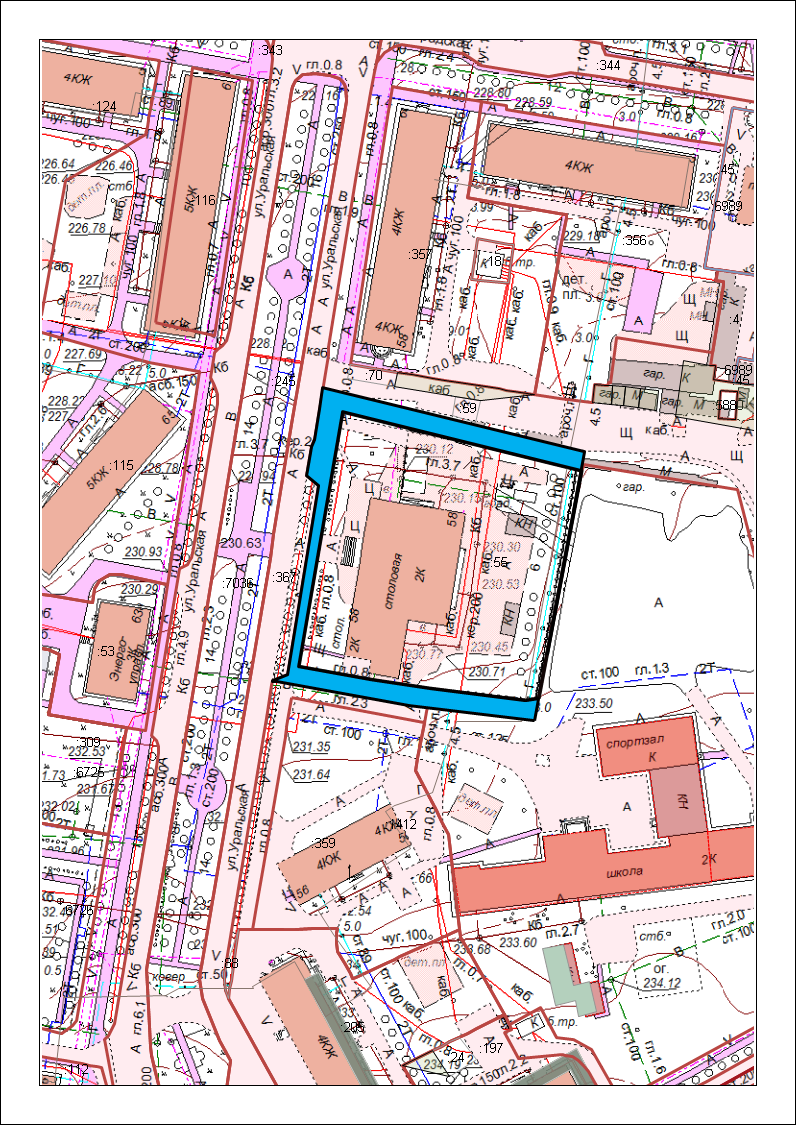 Масштаб:1:1000